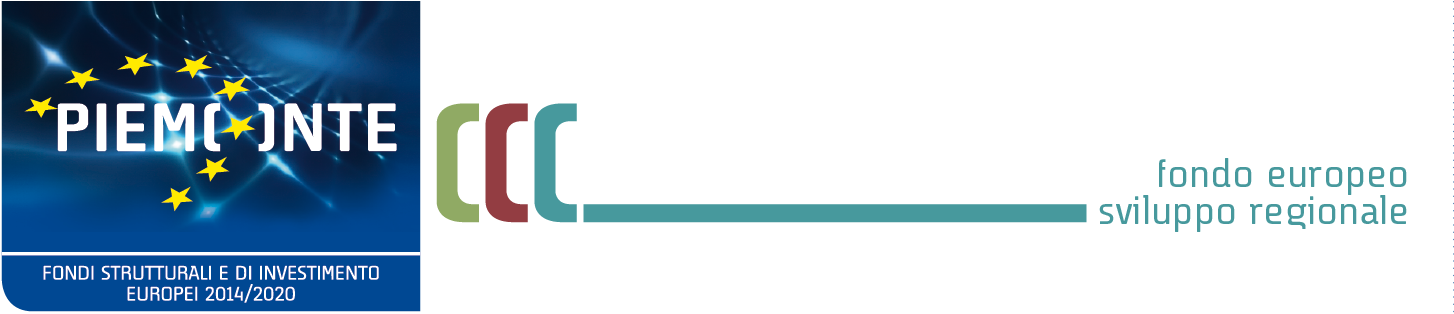 Bando per l’accesso alla Misura a) “Sostegno finanziario all’attrazione e al radicamento di investimenti in Piemonte” attraverso Strumenti Finanziari di cui alla D.G.R. n. 19–5197 del 19/06/2017 ALLEGATO - Schema di relazione tecnico-economica del progetto di investimento PREMESSAIl presente schema di relazione tecnico-economica è da intendersi come traccia per la redazione di un breve elaborato che, ad integrazione ed a commento delle informazioni e dei dati riportati nel modulo di domanda, fornisca una descrizione esaustiva del progetto di investimento proposto a finanziamento e degli effetti attesi da tale investimento.  Tale relazione, da allegare obbligatoriamente alla domanda inviata a mezzo PEC, deve consentire una valutazione circa la riconducibilità dell’investimento ai requisiti ed ai parametri prescritti nel bando per l’accesso all’agevolazione e, altresì, giustificare esplicitamente e commentare adeguatamente i dati inseriti nel modulo di domanda.In sede di valutazione della domanda di accesso all’agevolazione si terrà conto anche della qualità dell'elaborato redatto sulla base del presente schema, nella misura in cui esso sarà idoneo a dimostrare che l’investimento è coerente con gli obiettivi e finalità del bando (paragrafo 1.1). DESCRIZIONE GENERALE DEL PROPONENTE E DEL PROGETTO1.1 SOGGETTI COINVOLTI NELLA REALIZZAZIONE DELL’INVESTIMENTO (par. 2.1 del Bando “Destinatari finali e ambito territoriale”)Descrivere brevemente i soggetti coinvolti e le modalità di realizzazione dell’investimento (es. costituzione di una newco, apertura di una nuova unità locale, etc.) motivandone la coerenza con la tipologia selezionata nel modulo di domanda.1.2 DESTINATARIO FINALE (par. 2.1 del Bando “Destinatari finali e ambito territoriale”)Descrivere dettagliatamente l’impresa che realizzerà il progetto di investimento sviluppando la trattazione mediante i punti sotto indicati. Nel caso delle newco dovrà essere descritta anche la società/gruppo che ne promuove l’investimento. 1.3  INTERVENTI E CARATTERISTICHE DEL PROGETTO (par. 2.1, par. 2.2 del Bando)1.4  NUOVA OCCUPAZIONE  (par. 2.2 del Bando)Descrivere le modalità con cui la nuova occupazione indicata nel prospetto di seguito indicata che verrà generata DESCRIZIONE DEGLI ELEMENTI QUALIFICANTI IL PROGETTO (Allegato 3 - par. 2 del Bando “Come viene valutata la domanda e comunicato l’esito”)2.1  Descrivere la capacità potenziale del progetto di contribuire all’attrazione di investimenti in grado di creare dinamiche positive a livello occupazionale nel contesto aziendale e/o nell’indotto.2.2 Descrivere il grado di innovazione degli investimenti proposti e le potenzialità della produzione di posizionamento competitivo sui mercati.3. PIANO FINANZIARIO E CRONOPROGRAMMA DELLE ATTIVITA’3.1   Investimenti in attivi materiali (par. 2.4 del Bando “Costi Ammissibili” )Facendo riferimento alla sezione D -“SPESE” del Modulo di domanda si chiede di descrivere dettagliatamente le voci di costo:3.2 Ricerca e Sviluppo (par. 2.4 del Bando “Costi Ammissibili” )Integrare con il modello - Descrizione del progetto di Ricerca e Sviluppo di cui alla lettera d) Allegato 3 del Bando.3.3 Crono programma dell’investimento suddiviso per attività (MODELLO GANTT)Fornire indicazioni sullo sviluppo temporale del progetto. Utilizzare un  diagramma di GANTT con indicazione degli eventuali collegamenti tra le attività.          (data)				 		(firma leggibile del Legale Rappresentante)________________                     			_________________________________ forma e composizione societaria;breve storia dell’impresa proponente;campo di attività, competenze tecniche, know how, gamma di prodotti;elenco clienti con indicazione del fatturato per ognuno di essi;elenco dei fornitori; obiettivi strategici, posizionamento, risultati conseguiti e prospettive di sviluppo; struttura organizzativa, management aziendale e risorse umane (indicare i responsabili della gestione con le rispettive funzioni e responsabilità, allegare il curriculum professionale di ciascun membro del management);numero di persone saranno coinvolte nel progetto, come questo impatterà sui normali processi aziendali, etc;processi aziendali e ricadute sugli stessi in conseguenza dell’investimento da realizzare;presenza delle competenze per sfruttare i risultati del progetto;capacità finanziaria, adeguatezza della struttura patrimoniale e/o della capacità economica in termini di affidabilità economico-finanziaria in rapporto all’intervento che deve essere realizzato;merito creditizio: al fine della dimostrazione del merito creditizio, si chiede di fornire ad esempio una descrizione relativa alla capacità di indebitamento del proponente;auto sostenibilità economica dell’intervento nel tempo. motivazioni all’origine e descrizione del progetto;localizzazione (motivazioni logistiche, il sito oggetto di investimento allegando inoltre le planimetrie ed il layout dei macchinari e/o attrezzature, le eventuali sinergie con il tessuto produttivo locale e ricadute dell’investimento in termini di indotto e di rapporti con il territorio;fabbisogno autorizzativo legato all’intervento (PdC, autorizzazioni, certificazioni, altro) specificando se già in possesso o in corso di ottenimento;rispondenza con le tipologie di intervento previste dal Bando (1,2 o 3) e agli investimenti a) e/o b) e soddisfacimento delle caratteristiche in esse contenute;U.L.A. (Unità lavorative annue)Totale alla data dell'ultimo esercizio chiuso prima della presentazione della domandaIncrementoTotale entro 24 mesi dalla concessioneData assunzione/presunta assunzione(mm/aa per ciascun nuovo occupato)Mansione
(da specificare per ciascun nuovo occupato)DirigentiEs. 1Es. 0Es. 1di cui uominiEs. 1di cui donneQuadriEs. 3Es. 0Es. 3di cui uominiEs. 1Es. 1di cui donneEs. 2Es. 2ImpiegatiEs. 10Es. 0Es. 10di cui uominiEs. 5Es. 5di cui donneEs. 5Es. 5OperaiEs. 30Es. 10Es. 40es. 05 il 07/2018
es. 05 il 09/2018es. 09  addetti nuova linea
es. 01 supervisore nuova lineadi cui uominiEs. 15Es. 5Es. 20es. 05 il 07/2018
es. 05 il 09/2018es. 09  addetti nuova linea
es. 01 supervisore nuova lineadi cui donneEs. 15Es. 5Es. 20es. 05 il 07/2018
es. 05 il 09/2018es. 09  addetti nuova linea
es. 01 supervisore nuova lineaPersonale non strutturatodi cui uominidi cui donnea.1 Acquisto di immobili già esistenti si dovrà descrivere sinteticamente l’immobile necessario alla realizzazione del progetto e in caso di assenza di un documento equiparabile al preventivo (es. perizia, documentazione agenzia immobiliare, altro) questa dovrà obbligatoriamente essere motivata;a.2 opere murarie per la ristrutturazione degli immobili: si dovrà indicare i motivi per cui gli interventi di ristrutturazione dei locali degli immobili sono strettamente connessi all’operatività funzionale delle nuove attività oggetto della domanda di finanziamento; a.3 impianti, macchinari e attrezzature: si dovrà descrivere quali beni sono necessari alla realizzazione del progetto e motivarne la loro funzionalità;